Parameters for this run:Job Name = Lung Treated  Acetil Kfgtype = 'ms'fgextenddb = 'ipi.RAT.fasta'fgcentralres = 'H#'width = '15'occurrences = '7'significance = '0.000001'bgdb = 'ipi.RAT.fasta'bgtype = 'fasta'bgcentralres = 'H'Job started Wed Feb  3 14:19:32 2016Results for (Central Foreground Residue: H# ; Background Residue: H)Number of Peptides in Original Dataset: 6181Number of Peptides in Orignial Dataset that are Unique: 1313Number of Peptides found in Database (ipi.RAT.fasta): 1276Number of Peptides NOT found in Database (ipi.RAT.fasta): 37Number of central residues (residue = 'H#') mapped to the database  : 1712Number of peptides without unique database mappings: 15Number of peptides too close to protein termini: 46Final Unique Target Peptides: 1206It took 37 seconds to preprocess foreground datasetThe input file has been converted to a pre-aligned file that may be used for subsequent runs of motif-x.Right-click here to save it as a 'pre-aligned' dataset for possibly faster analysis in the future.It took 2 seconds to preprocess background datasetMotifs FoundRaw sequence data (motifs followed by their matching peptides):.......h..M....MISDEERHRQMIRNYQELTHQEHRVMLVNSAQEPSAAHRSMGYCPSNRPVCRHFMMKGNCSGCISQTHDVMEMIFQQHKQELHKLMARCFCFIISLPHFLMGRYEYETTVVRHGLMLVGPHGWMFAEHGKMSRSTKEWRHAAHHVMGPPLDACLSIVHSLMCHRQLAPAEGTHPGMAAPQRASSWWTHVEMGPPDGQLYDMFHSVMKYLPIEETMSVHDIMKAFQKILLNIEHRIMLRMAHFWGFQTHDTMPDIVGHHTPFMHLGMAHNYMGCPPSLHQLMLHCWESQDSGAHRDMTRVPHIGDLLQHRHMLVRMGMLSKLCHNEMCRCALEVDQLRHSLMKAEDFEVLEPLHAMMERGPSEEELQKHEGMSERERLQAMMTHLHMRPSEKAALRKAHTSMVRNFDLYPNQSHPSMMYRSFYRQSEGHSMMDTLASSAPGECHQVMKNLQSASQVSVHVGMDDRRRQYELVVHEDMDVAKQGIMVHKHEGMKVFVGDGNNILHSIMMSAAIPVLPTVHYNMGGIPLEHHHFNHAVMILQSIVDPVEPHGEMKFQWLMHKPLRHPGMPKGLPLKQFCDHLDMGCSQVFITDDFHDMMPKYLMDGLHGGHISMSNLTRTSQLRRHMQMSSQEHLAAQEGHVDMVSLLSDMNRHLHEYMEMCSHTSSVFFHSPMHEYATGKAMVPHSSMFIFSTKENDGFHRFMNSAKINSPVTDHVEMMLTECPKIGCSHTDMRMSDLPGGIDTHTHMQFPFFSPAAGVHSPMGSSGRSQFPVLHMEMIVHLPNHVKGLHLNMAFISEKQDPLSHFNMDTLLVAEERNIHYNMSSFNVTFRLDTHPAMVTVL.M.....h.......IMESSGPHSDRNMAVIMTMLADHAARQLLDGMAGGAVHIDYNCVPVMICSGHHVYPHLPKKMICCAPHDSNAERHGMESCGIHETTFNSIMMEPSEYHEYQARGKKMFNALIHRYRPDLVTMTLYLRHYWRDERLIMRLSSLHKDRPIEPIMAVLFFHTMRYKALTMQQQAQHAIATEDQFMHLGMAHNYRNSSQGMPFRQAHEASGKAVYMEGNLGHPVFQTQFVMLLSTIHHDQPMKPQMNARFKHENYGLMPVMMQGRFHMYEGYSLVMNLMDAHKVFQKELVMKEMGGHHIVALCVFMGGWFAHPIFKNGDVMELLLKHGASIQAVMMIKNVLHSARLLGDDMTSHSQHSTATRQPSMDENLMHISYEAGIKMQGRRYHGVTGLVVPMPSVAPHSALGATGVMEAAAKHLTPVTLEQMDEGLSHITPRDDIEMDINECHSDPCQNDRMEEEQHHWDDRRRMLMTDEIFHDVAYKAKFMQRCASHMKAVIQGGMVGGGGHRPHEGPGCMIPRDTHDGAFYRAHMLRVFMHDNSQGRIGMPKGLAHQLASPGLGMVKILGHKSTDRILEMLMWSDHPEYPFHDAMVYIRGHAEDYNRWQMLNVTPHHHQHSHILMSTLLIHHPQYAWLTMDEFRQHLQATGVSHMNSSGSHLGQMTMTIMSTASQHPAVVGDSEMTENGSHQLIVKARLMEYAKQHGIPIPVTNMAVFHFHYAGDRTMTMRTFALHKSGSSEKAMATRTRHEYLKDLARMAIVADHLGLSWTESMPAFKGHSFLAFPT.......h.G..G..GSPGAAGHQGAVGSPGEPGPQGHAGAQGPPGHPGAAGHPGEQGQPGKPGASGHNGERGPPGRKGHKGHPGAAGHPGKDGSSGHPGPIGPPGPPGSSGHPGSPGSPGFPGMKGHRGFDGRNDGHGGGGHRGHDGGHGGGGHRPHEGPGGSMGPKGSMGHPGTPGGVGGPMPGPHGGPGGPVMGSGHRSHEGPGGSMRSHEGPGHGGPHGHRGLAGYNGHKGITGPLKPPPPPPHRGPVGNWPPHEHRGHDGHGGGGCWGKIGGHGGEYGEERGPPPHEHRGHDGHGMDQYGGRHGGGSGGPKTKAFVTHGGANGLYDTVKQYFHAGGNGLKATIKQYFHAGGNGLKMRECISIHVGQAGVQTSINVVRHLGIVGECLGNLRPAHLGPCGDGERFSLYQHQGGLGSQKARAFITHSGSHGIYPlease cite:Chou MF & Schwartz D (2011). Biological sequence motif discovery using motif-x. Curr Protoc Bioinformatics. Chapter 13:Unit 13.15-24. doi:10.1002/0471250953.bi1315s35.Schwartz D & Gygi SP (2005). An iterative statistical approach to the identification of protein phosphorylation motifs from large-scale data sets. Nature Biotechnology 23(11):1391-1398.Parte superior do formulárioParte inferior do formulário
Motif search time: 6 seconds 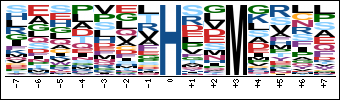 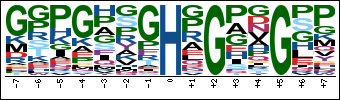 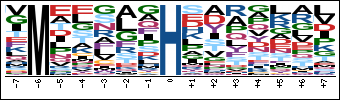 